إنه في يوم ……………. بين الموقعين أدناه .
أولا : السيد / ………………………. الجنسية ……………. الديانة ……………
المهنة …………….. طرف أول بائع .
ثانياً : السيد / ………………………. الجنسية ……………. الديانة ……………
المهنة …………….. طرف ثاني مشتري .
أقر المتعاقدان علي أهليتهما للتصرف واتفاق علي ما يأتي :-
البند الأول : باع واسقط وتنازل بكافة الضمانات الفعلية والقانونية الطرف الأول / إلى الطرف الثاني / القابل بذلك شراء سيارة ……………. رقم ……………. موديل ………… ماركة ……………… شاسية رقم ……………… موتور رقم ………..البند الثاني : تم هذا البيع برضا وقبول الطرفين بثمن قدره …………. جنية ريال سعودي وقد دفع ............. كاملًا من المشتري إلى البائع عند التوقيع على هذا العقد ويقر البائع بتسلم الثمن ، ويعتبر التوقيع علي العقد بمثابة مخالصة تامة ونهائية بالثمن .

البند الثالث : يقر البائع بملكيته للسيارة المبيعة ولا ينازعه ولا يشاركه فيها أحد كما يقر بأن السيارة موضوع نزاع وأنها خالية من أي قيد حظر وليس عليها أقساط .
البند الرابع : يقر المشتري بأنه عاين السيارة المبيعة له بموجب هذا العقد المعاينة التامة النافية لكل جهالة شرعاً وقانوناً وأنه قبلها بحالتها التي هي عليها وقد تسلمها بالفعل كما تسلم رخصتها الصادرة من قسم مرور ……. في تحت رقم ………
البند الخامس : يصبح المشتري ( الطرف الثاني في العقد) مالكا للسيارة المبيعة له بمجرد التوقيع على عقد البيع ويكون مسؤولاً عنها وعن جميع الحوادث والمخالفات والرسوم المتعلقة بالسيارة كما أن المشتري غير مسئول عن المخالفات والحوادث السابقة على التوقيع .
البائع…………….                                            المشتري …………….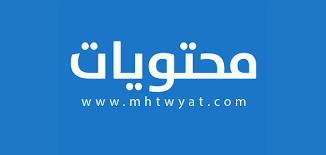 